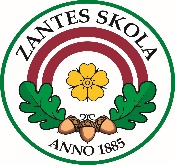 Kandavas novada Zantes pamatskolas ārpusstundu pasākumu plānsI. semestrim 2020./21.m.g.Direktora vietniece audzināšanas darbā T.TripāneN.p.k.PasākumsLaiksVietaAtbildīgaisZinību diena1.septembrisKultūras nams D.PoškaTēvu diena “Es ar savu tēti…”7.-11. septembrisAttālinātiS.KļavaDzejas stundas „Ēdam to, ēdam šo,apēdam mēs viskaut ko...”14.-19. septembrisBibliotēka;mācību stundasValodu  mācību jomas skolotājiSkolēnu līdzpārvaldes/ Eko padomes vēlēšanas14.-19. septembris SkolaE.OseOlimpiskā diena (skola un PII)18. septembrisStadionsT.Tripāne; kultūras izpratnes un pašizpausmes mākslas mācību jomaDrošības dienaseptembrisSkolaPolicijas darbiniekiMiķeļdienas izstāde “Dabas un dārza veltes””29. septembrisSkola 1.-6.kl;PIIVides draugi;E.Ose;M.Jekuma, I.ĀbeleSkolotāju diena2.oktobrisSkolal.ŠaicanePasaules pārtikas diena “Pārtika”12.-16.oktobrisSkolaEko padome, Z. Puriņa, E.OseEKO skolu rīcības dienas.novembrisSkolaEko padome, Z. Puriņa, E.OseMārtiņdienas Zaļais tirgus7.novembrisSkolaSākumskolas kl. Audzinātāji, Z. PuriņaMārtiņdiena7.novembrisPIISkolēnu pašpārvalde,M.Jekuma, I.Ābele“Kurzemes cietokšņa”muzeja apmeklējums 11. novembrisMuzejsL.ŠaicaneLāčplēša dienas lāpu gājiens11. novembrisNo skolasL.ŠaicaneLatvijas Republikas proklamēšanas gadadienai veltīts pasākums.17. novembrisSkolaMūzikas skolotāji, latviešu val. skolotājiLatvijas Republikas proklamēšanas gadadienai veltīts pasākums.17.novembrisPIIM.Jekuma, I.ĀbeleZiemassvētku eglīte17.decembrisPIIM.Jekuma, I.ĀbeleAdventi gaidot-skolas sagatavošana svētkiem1.-4.decembrisSkolaA.Gaile, klašu audzinātājiSkolas Ziemassvētku eglīte17.decembrisSkolaA.Gaile, A.Grundmane